LuxembourgLuxembourgLuxembourgMay 2023May 2023May 2023May 2023SundayMondayTuesdayWednesdayThursdayFridaySaturday123456Labour Day78910111213Europe Day14151617181920Ascension Day2122232425262728293031Whit Monday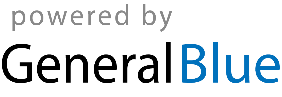 